Приложение 1Описание педагогических идей и инициатив.Методические инициативы -это когда педагог с помощью изменения содержания, методов или организации обучения в рамках одного учебного предмета быстрее и эффективнее выводит учащихся на заданный уровень. Так на уроке по теме «Пропорция» в 6 классе ученикам можно рассказать математический анекдот, раскрывающий принцип вычисления пропорции. Обучающиеся погружаются в юмористическую ситуацию на школьную тему и с удовольствием внимательно слушают анекдот. Еще этот математический анекдот не только повествует нам интересную историю из школьной жизни, но и позволяет ученикам участвовать в развязке случившейся ситуации на уроке. Слайд в презентации к уроку на тему «Пропорция» содержит представление информации в мультипликативной форме, где все движется, что вызывает большой интерес у обучающихся.Анекдот.Школа. Учительская. Заходит завуч и обращается к учителям.Завуч: «Уважаемые учителя, заболел учитель по русскому языку. Пойдите кто-нибудь к детям и проведите, пожалуйста, урок».Учителя начали ссылаться на то, они плохо помнят правила русского языка. Рядом скромно сидел учитель математики. Завуч, не долго думая, просит Ивана Ивановича провести этот урок. Иван Иванович: Да-да-а-а, я же…..математик…Завуч: Иван Иванович, идите, там на месте разберетесь. Неудобно, дети все-таки ждут.У Ивана Ивановича нет выхода, и он идет на урок. Заходит в класс.Иван Иванович: Здравствуйте дети! Что вы изучали на прошлом уроке?Дети: Падежи!Иван Иванович (думает про себя): Падежи я из школы, кажется, помню. Сейчас проведу урок!Иван Иванович: Итак, Именительный…Дети: Кто? Что?Иван Иванович: Родительный…Дети: Кого? Чего?Иван Иванович: Дательный…Дети: Кому? …А дальше дети забыли, Иван Иванович – тоже. Ему стало очень неудобно, дети же воспринимают его всерьез.И тогда он говорит: А давайте слово, которое мы забыли обозначим за  Х (икс) и воспользуемся пропорцией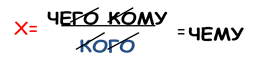 «КО» и «КО» -сократятся, «ГО» и «ГО» - сократятся, значит ,